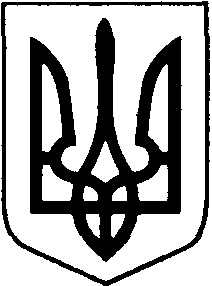                                                 БОРАТИНСЬКА  СІЛЬСЬКА  РАДА                                 ЛУЦЬКОГО РАЙОНУ   ВОЛИНСЬКОЇ ОБЛАСТІ   РОЗПОРЯДЖЕННЯ ГОЛОВИ16  лютого   2021 року                      с. Боратин                                      №  20 /1. 2Про скликання позачерговоїтретьої сесії сільської  ради         Відповідно до п.8 ст.42 Закону України „Про місцеве самоврядування в Україні”, ст. 23 Регламенту Боратинської сільської ради, затвердженого  рішенням  ради  від 24.12.2020 № 2/5:  1. Скликати позачергову третю сесію восьмого скликання Боратинської сільської ради 18  лютого  2021  року, о 15 годині.2. На розгляд сесії  винести такі питання:        1. Про обрання комісії для підрахунку голосів поіменного голосування.             Інформує: Яручик С.О. - сільський голова        2.  Про  затвердження порядку денного третьої сесії восьмого скликання Боратинської сільської ради.             Інформує: Яручик С.О. - сільський голова        3. Про створення комунального  неприбуткового  підприємства «Центр первинної медико-санітарної допомоги» Боратинської сільської ради.             Інформує: Яручик С.О. - сільський голова         4. Про зміну засновника ВКП «Грань».              Інформує: Яручик С.О. - сільський голова         5. Про припинення (шляхом ліквідації) відділу освіти, молоді і спорту Гіркополонківської сільської ради              Інформує: Яручик С.О. – сільський голова           6. Про припинення (шляхом ліквідації) сектору культури та туризму Гіркополонківської сільської ради             Інформує: Яручик С.О. – сільський голова                                                                                                                                                                       7. Про передачу майна.               Інформує:   Яручик С.О. -  сільський голова           8. Звіт про виконання бюджету  сільської територіальної громади за 2020 рік.              Інформує: Радчук Г.В. -  начальник  відділу фінансів сільської ради           9. Про виконання рішення Волинського  адміністративного суду  від  12.11.2020 щодо повторного розгляду заяви Микулика Василя Миколайовича про надання дозволу на розроблення проекту землеустрою  щодо відведення на  правах оренди земельної ділянки  для городництва орієнтовною  площею 0,12 га  в селі Рованці.                  Інформує: Яручик С.О. – сільський голова            10. Про затвердження  Програми відшкодування різниці в тарифах на житлово-комунальні послуги  ВКП «Грань»               Інформує: Яручик С.О. – сільський голова                                                                                                                                                             3. На сесію запросити депутатів сільської ради.4. Сесію провести в  залі  засідань.Боратинський сільський голова                                                   Сергій  ЯРУЧИК  Людмила Сахан